Follow The Dream Expression of InterestAboriginal and Torres Strait Islander students are invited to apply for the Follow the Dream program.  Selection Criteria: Regular attendance at school Positive approach to education Interested and capable of academic successPrepared to be committed to the programFamily supports student entering the program.Student Name:  	________________________________		Year _______I would like to be considered for the Follow the Dream program at Kiara College.I understand I need to attend regularly both at school and in the program and commit to trying my best at all times.  Signature: _______________________Parent/Carer Name: ________________________________	I am supportive of my child’s wish to be a part of the Follow the Dream program. Signature: ________________________________			Date: _________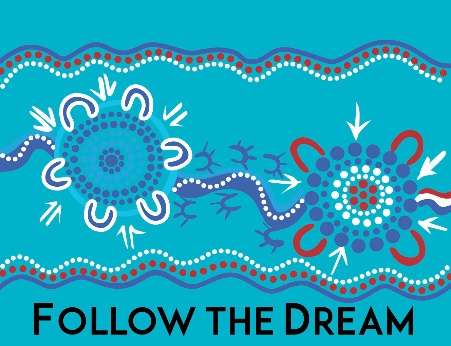 